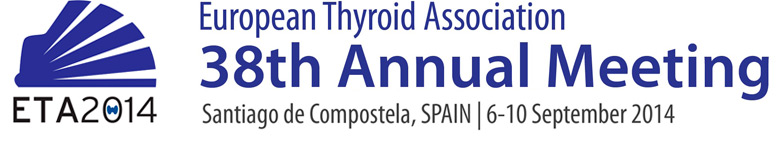 Scientific Sessions (not in chronological order and subject to change)Symposium Basic 1: Thyroid hormone and energy expenditure Mitochondrial Actions of thyroid hormoneGerald Cabello, FranceCentral roles of thyroid hormone signaling in brown fat thermogenesisMiguel Lopez, SpainThyroid hormone and thermoregulationJens Mittag, SwedenSymposium Basic 2: Gene regulation by thyroid hormone receptors Thyroid hormone and hypothalamic functionsBalázs Gereben, HungaryNCOR and SMRT in thyroid hormone action Anthony Hollenberg, USANon classical regulation of gene expression by THLars Möller, GermanySymposium Translational 1: Pathophysiological functions of MCT8Role of MCT8 in the brainJuan Bernal, SpainMCT8 and metabolismCaterina di Cosmo, ItalyTherapeutic options for MCT8 patientsTheo Visser, The NetherlandsSymposium Translational 2: Epidemiology of sporadic and familial thyroid cancerRegional variation in thyroid cancer incidence in BelgiumAnnick van den Bruel, BelgiumTime trend of thyroid cancer in ItalyCristina Romei, ItalyFamilial non-medullary thyroid cancerMarco Capezzone, ItalySymposium Clinical 1: Advanced thyroid tumors: steps before target therapyOutcome of metastatic thyroid cancer Cosimo Durante, ItalyThe future of imaging evaluation of target lesionsFrederik Verburg, GermanyEvaluation of the ratio benefices/QoL under TKI treatmentKate Newbold, United KingdomSymposium Clinical 2: Thyroid disease during pregnancy and childhoodIodine deficiency in pregnancy and neurodevelopmentMargaret Rayman, United KingdomGraves’ disease in childrenJuliane Leger, FranceThyroid nodules and differentiated thyroid cancer and nodules in childrenFrançoise Borson-Chazot, FranceSymposium Clinical 3: Thyroid and heart Cardiovascular complications: toxic nodules vs autoimmune thyroid disease Bernadette Biondi, ItalyCardiovascular mortality and long-term outcomes in thyroid disease Thomas Brix, DenmarkThyroid hormone resistance and cardiovascular diseaseCarla Moran, United KingdomSymposium Clinical 4: Thyroid hormone replacement Risks of thyroid hormone replacementSimon Pearce, United KingdomTrends in thyroid hormone prescribing, malabsorption and intolerance of thyroid hormoneSalvatore Benvenga, ItalyT3 vs T4 therapyColin Dayan, United KingdomMTEsCurrent status of Rituximab therapy in thyroid disease  Mario Salvi, Italy and Laszlo Hegedüs, DenmarkNew insights into Graves’ disease Michele Marino, Italy and Paul Banga, United KingdomGenetics and thyroid – from bench to bedsideTomasz Bednarczuk, PolandNuclear medicine imaging in thyroid disease  Markus Luster, GermanyGuidelines for management of subclinical hypothyroidism in pregnancy John Lazarus, United KingdomMicrocarcinoma – treatment and follow-up Laura Fugazzola, ItalyManagement of follicular neoplasms Paolo Vitti, ItalyNon-thyroidal illnessAnita Boelen, The NetherlandsCongenital hypothyroidismNadia Schoenmakers, United KingdomThyroid hormones and bone Graham Williams, United KingdomStructure & function relationship of TH transportersUlrich Schweizer, GermanyVertebrate models for studying TH metabolism and action Veerle Darras, Belgium